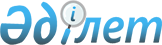 Тауарларға арналған декларацияны толтыру тәртібіне өзгерістер енгізу туралыЕуразиялық экономикалық комиссия Алқасының 2020 жылғы 26 мамырдағы № 67 шешімі
      Еуразиялық экономикалық одақтың Кеден кодексі 105-бабының 5-тармағына сәйкес Еуразиялық экономикалық комиссия Алқасы шешті:
      1. Кеден одағы Комиссиясының 2010 жылғы 20 мамырдағы № 257 шешімімен бекітілген Тауарларға арналған декларацияны толтыру тәртібіне мынадай өзгерістер енгізілсін:
      а) 18-тармақтың 14-тармақшасы бірінші абзацтан кейін (кестеден кейін) мынадай мазмұндағы абзацпен толықтырылсын:
      "Ресей Федерациясында, тауарды өндіруші (шығарушы) туралы мәліметтер болған кезде, 1-нөмірмен көрсетілген мәліметтерге қосымша тауарды өндірушінің (шығарушының) салық нөмірі (осы Тәртіптің 141 тармағына сәйкес) және Объектілерді әкімшілік-аумақтық бөлудің жалпыресейлік жіктемесі (ОӘАЖЖ) бойынша коды көрсетіледі. Егер тауарды өндіруші (шығарушы) ретінде шетелдік тұлға, сондай-ақ Одаққа мүше мемлекетке қарағанда, Одаққа өзге мүше мемлекетте тіркелген тұлға болса, КД берілетін кедендік органға салық нөмірі және Объектілерді әкімшілік-аумақтық бөлудің жалпыресейлік жіктемесі (ОӘАЖЖ) бойынша коды көрсетілмейді."; 
      б) Х4 бөлімнің 4120 тармағында:
      13-тармақша бесінші абзацтан кейін мынадай мазмұндағы абзацпен толықтырылсын:
      "Уақытша КД-да тауарды өндіруші (шығарушы) туралы мәліметтер көрсетілмейді.";
      14-тармақшада "1.1-нөмірмен" деген сөздер алып тасталсын.
      2. Осы Шешім 2021 жылғы 1 ақпаннан бастап күшіне енеді.
					© 2012. Қазақстан Республикасы Әділет министрлігінің «Қазақстан Республикасының Заңнама және құқықтық ақпарат институты» ШЖҚ РМК
				
      Еуразиялық экономикалық комиссияАлқасының Төрағасы

М. Мясникович
